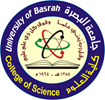 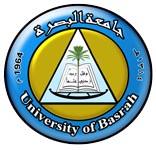 السيرة الذاتية CURRICULUM VITAE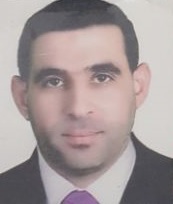 الاسم الثلاثي واللقب                                                                        Full Name  اللقــــــب العلــــمي                                                                        Title           الجامعــــــــــــــــة                                                                         University الكليـــــــــــــــــــة                                                                                                                         College       القســــــــــــــــــــم                                                                                                                                                  Departmentالبريد الألكتروني الرسمي                                                                                                                                   Official E-mailالمؤهــــــــلات والسيرة العلمية المؤهــــــــلات والسيرة العلمية المؤهــــــــلات والسيرة العلمية المؤهــــــــلات والسيرة العلمية Qualification and certificationQualification and certificationQualification and certificationQualification and certificationالاختصاص العامالاختصاص العامجيولوجيجيولوجيGEOLOGYGEOLOGYGeneral specializationGeneral specializationالاختصاص الدقيقالاختصاص الدقيقعلم الرسوبياتعلم الرسوبياتSedimentologySedimentologySpecific specializationSpecific specializationالشهادةتاريخهاالشهادةتاريخهاالجامعةالبلدCountryUniversityDateCertificateبكلوريوس2005البصرةالعراقIRAQBASRAH2005B.Sc.ماجستير2009البصرةالعراقIRAQBASRAH2009M.Sc.دكتوراه------Ph.D.اخرى------Othersالمهاراتاستخدام جهاز الاختراق الراداري GPR في مسح الاراضي ذات الطابع الآثاري في مدينة الزبيراستخدام برنامج   SURFERفي رسم الخرائط الكنتورية والطوبوغرافيةالحصول على شهادة السلامة المهنية من شركة شل استخدام برامجيات المكتبية Officeالتمكن من التحدث باللغتين العربية والانكليزية